En caso de que durante un evento de Artes Marciales Mixtas surja una situación, incidente o controversia, las personas podrán querellarse siguiendo el debido proceso.Para todos los interesados en hacer una querella relacionada a eventos de Artes Marciales Mixtas, Kickboxing y Muay Thai.Toda querella debe ser radicada por escrito.Durante el proceso de vistas, las partes envueltas pueden comparecer con representación legal, pero si no tiene recursos para pagar ésta, la Comisión no está obligada a proveer la asistencia legal.Aunque el proceso no debe exceder los noventa (90) días a partir de la radicación de la querella, la Comisión puede solicitar con justa causa una prórroga no mayor de treinta (30) días adicionales.Los eventos y espectáculos de artes marciales mixtas están regulados por el Reglamento 7809, por lo que el mismo debe revisarse antes de comenzar la gestión u organización de un evento.Lugar:	Oficina Central del Departamento de Recreación y Deportes
Directorio del Departamento de Recreación y DeportesHorario:	De 8:00 am a 12:00 pm y de 1:00 pm a 4:30 pm
De lunes a viernesContacto:	Miguel LaureanoTeléfonos:	(787)721-2800 Extensiones 1565 y 1578Fax:	(787)721-8161Email:	mlaurean@drd.pr.govNo conlleva costos.Radicar la querella por escrito ante la Comisión.  La misma debe estar a tenor con las disposiciones de la Ley 170 del 12 de agosto de 1988 (según enmendada) conocida como Ley 170 de Procedimiento Administrativo UniformePresentar durante el proceso de vistas la evidencia correspondiente.Estar disponible en caso de que se le requiera testificar o presentar documentación adicional.¿Qué son las artes marciales mixtas? –Deporte competitivo que envuelve la combinación de técnicas y disciplinas de las artes marciales incluyendo técnicas de agarre, llaves y sumisión, ataque con golpe o saque con puño cerrado, patear y golpear, tales como: Karate, Brazilian Jiu Jitsu, Judo, Lucha y Kickboxing.Página Web Departamento de Recreación y Deportes –http://www.drd.gobierno.pr/Reglamento 7809 para los Eventos Aficionados y Profesionales de Artes Marciales MixtasLey 170 de Procedimiento Administrativo Uniforme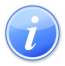 Descripción del Servicio 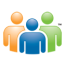 Audiencia y Propósito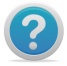 Consideraciones 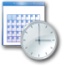 Lugar y Horario de Servicio 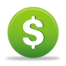 Costo del Servicio y Métodos de Pago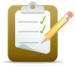 Requisitos para Obtener Servicio 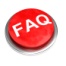 Preguntas Frecuentes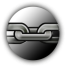 Enlaces RelacionadosVersión Ciudadana